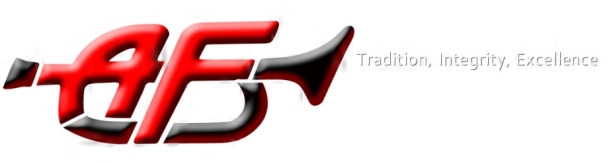 American Fork High School BandBooster Board MeetingMarch 12, 2019Welcome – Bonnie SmithReview: Mr. SeamonsWinter Guard update- Cynthia Brown—The new flooring came in and was able to be used last Saturday for the competition.  Everyone loves it!Band Dad needs- Dusty Miller—An email was sent out telling about the various need this weekend.  Please come help if you’re able!Cuttime: Allison Dean—The band is now using CutTime.  We are experiencing a few growing pains; please be patient as the bugs are worked out.Even past students are listed on CutTime.  This allows us to inform students of alumni events.Jr. High will move from Charms to CutTime at the end of the year.  Those students attending 9th grade next year will eventually need to have two CutTime accounts—one for Jr. High events and one for Marching Band.First Annual Band Banquet- April 12 Noah’s event center in South Jordan			Tickets $20 per person until March 15				  $25 per person March 16-April 9Tickets may be purchased at the finance office or through OneStop.Marching Band 2019Fee Schedule—The fee schedule may be found online with the contract.Leadership—Student leadership is receiving training before school through the month of March.Contracts—Due March 29, except for percussion which will be due after their try-outs.Reveal—Everyone involved in Marching band this year is invited on Friday night to learn about the new show and watch a movie.MB 101—This meeting is for all students and parents who are new to the marching band program. April 24, 7 p.m.Step off Meeting—For all band parents—April 30, 7 p.m.Fundraising—A fundraiser was started yesterday.  We are selling first aid kits.  This fundraiser ends March 27.  The money raised will be used towards the marching band deposit.  Please gather your money and turn it all in either in cash or credit card to the finance office with your sales sheet.  No check are accepted at the school.  Please contact Allison Dean if you have more questions.Calendar events: March 14: Jazz Band auditionsMarch 15: Marching Band show reveal/ Movie nightMarch 16: Winter Guard show at WestlakeMarch 16: PAS Juan Diego HSMarch 22: Jazz State FestivalMarch 26: Pre-Festival concert  7:00March 27: Region Band Festival Bingham HSMarch 28: Marching Band Percussion auditions 3:00March 29: Marching Band contract and deposit dueApril 1-5: Spring BreakApril 9: Drum Major auditionsApril 9: Booster MeetingApril 10: Section Leader auditionsApril 11: MB Percussion auditions 3:00April 11: Fall color guard auditions 3:30April 12: Band Banquet- Noah’s event center South Jordan